Publicado en 28002 el 09/10/2018 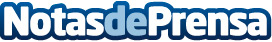 Qindel Group libera la versión 4.1 de su producto de virtualización QVDLa empresa de tecnología Qindel Group anuncia el lanzamiento de una actualización de su producto de virtualización QVD con el cliente HTML5 y un driver de impresión genérico para Windows como funcionalidades destacadasDatos de contacto:Adrián Corchero+34 917 662 421Nota de prensa publicada en: https://www.notasdeprensa.es/qindel-group-libera-la-version-4-1-de-su Categorias: Programación Software Ciberseguridad http://www.notasdeprensa.es